ARSİN ATATÜRK ORTAOKULU2021-2022 EĞİTİM ÖĞRETİM YILI 1. DÖNEM 2. SINAV TARİHLERİ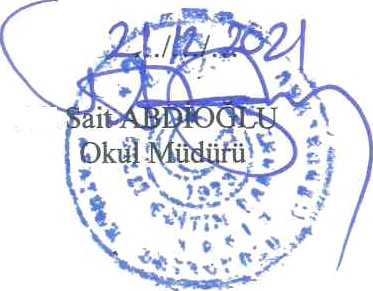 SINAVNODERS ADISINAVTARIHISINAVSAATI1BİLİŞIM TEKNOLOJİLERİVE YAZILIM(5-6.SINIFLAR)30.12.20213. Ders       2MATEMATİK (5-6-7-8.SINIFLAR)3.1.20222. Ders      3MATEMATİK UYGULAMALARI (5-6-7-8.SINIFLAR)3.1.20224. Ders     4SOSYAL BİLGİLER (5-6-7.SINIFLAR)T.C. İNKILAP TARİHI VE ATATÜRKÇÜLÜK (8.SINIFLAR)4.1.20223.Ders    5DİN KÜLTÜRÜ VE AHLAKBİLGİSİ(5-6-7-8.SINIFLAR)5.1.20224.Ders    6TÜRKÇE (5-6-7-8.SINIFLAR)6.1.20222. Ders       7İNGİLİZCE (5-6-7-8.SINIFLAR)7.1.20224. Ders       8FEN BİLİMLERİ (5-6-7-8.SINIFLAR)11.1.20223. Ders       9KUR’AN-I KERİM (5-6-7.SINIFLAR)ŞEHRİMİZ TRABZONf8.SlNIFLAR)11.1.20222. Ders      10OKUMA BECERİLERİ (5.SINIFLAR)HZ. MUHAMMED’İN HAYATI (6.SINIFLAR) ZEKAOYUNLARI (7.SINIFLAR)BİLIM UYGULAMALARI (8.SINIFLAR)12.1.20223.Ders